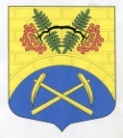 АДМИНИСТРАЦИЯ МУНИЦИПАЛЬНОГО ОБРАЗОВАНИЯПУТИЛОВСКОЕ  СЕЛЬСКОЕ ПОСЕЛЕНИЕ КИРОВСКОГО МУНИЦИПАЛЬНОГО РАЙОНА ЛЕНИНГРАДСКОЙ ОБЛАСТИПОСТАНОВЛЕНИЕот ___________________ 2020 года № ________Об утверждении Порядка и условий предоставления в аренду имущества включенного в Перечень муниципального имущества, предназначенного для предоставления во владение и (или) в пользование субъектами малого и среднего предпринимательства          В соответствии с Федеральным законом от 24.07.2007 № 209-ФЗ "О развитии малого и среднего предпринимательства в Российской Федерации", Федеральным законом от 26.07.2006 № 135-ФЗ "О защите конкуренции", постановлением Правительства Российской Федерации от 21.08.2010г. №645  «Об имущественной поддержке субъектов малого и среднего предпринимательства при предоставлении федерального имущества» и  постановлением  Правительства Российской Федерации  от 01.12.2016г. №1283  «О внесении  изменений в постановление Правительства Российской Федерации от 21.08.2010г. №645», руководствуясь уставом МО Путиловское сельское поселение, администрация МО Путиловское сельское поселение постановляет: Утвердить Порядок и условия предоставления в аренду имущества включенного в Перечень муниципального имущества, предназначенного для предоставления во владение и (или) в пользование субъектами малого и среднего предпринимательства согласно приложению к настоящему постановлению.Признать  утратившим силу постановление от 10.06.2019 года № 119 «Об утверждении Порядка и условий предоставления в аренду имущества включенного в Перечень муниципального имущества, предназначенного для предоставления во владение и (или) в пользование субъектами малого и среднего предпринимательства».Признать  утратившим силу постановление от 21.06.2019 года № 139  «Об утверждении Порядка и условий предоставления в аренду имущества включенного в Перечень муниципального имущества, предназначенного для предоставления во владение и (или) в пользование субъектами малого и среднего предпринимательства».Постановление   подлежит официальному опубликованию в газете  «Ладога» и на официальном интернет-сайте  администрации МО Путиловское сельское поселение. Постановление вступает в силу со дня его официального опубликования (обнародования) в газете «Ладога». Контроль за исполнением настоящего постановления возлагаю на себя.Глава   администрации 			                                       В.И. Егорихин Разослано: дело, администрация МО Путиловское сельское поселение, сайт МО Путиловское сельское поселение,  Кировская городская прокуратура, администрация Кировского муниципального района Ленинградской области,  АО «Федеральная корпорация по развитию малого и среднего предпринимательства», газета «Ладога»Порядок и условия предоставления в аренду имущества включенного в Перечень муниципального имущества, предназначенного для предоставления во владение и (или) в пользование субъектами малого и среднего предпринимательства 1. Общие положения.1.1. Настоящий Порядок разработан в соответствии с Федеральным законом от 24.07.2007 № 209-ФЗ "О развитии малого и среднего предпринимательства в Российской Федерации", Федеральным законом от 26.07.2006 № 135-ФЗ "О защите конкуренции",  постановлением Правительства Российской Федерации от 21.08.2010г. №645 «Об имущественной поддержке субъектов малого и среднего предпринимательства при предоставлении федерального имущества»  с целью  предоставления муниципального имущества во владение и (или) в пользование на долгосрочной основе субъектам малого и среднего предпринимательства и организациям, образующим инфраструктуру поддержки субъектов малого и среднего предпринимательства.1.2.  Настоящий Порядок устанавливает условия предоставления в аренду имущества включенного в Перечень муниципального имущества, предназначенного для предоставления во владение и (или) в пользование субъектами малого и среднего предпринимательства  и организациям, образующим инфраструктуру поддержки субъектов малого и среднего предпринимательства (далее - Перечень).1.3. Арендодателем муниципального имущества, включенного в перечень, является администрация МО Путиловское сельское поселение.1.4. Имущество предоставляется в аренду с соблюдением требований, установленных Федеральным законом от 26.07.2006 N 135-ФЗ "О защите конкуренции".1.5. Заключение договора аренды имущества осуществляется:1.5.1.  По результатам торгов (конкурса, аукциона) на право заключения договора аренды с субъектом малого и среднего предпринимательства в порядке, установленном федеральным законодательством.1.5.2. Без проведения торгов с субъектом малого и среднего предпринимательства в виде муниципальной преференции с предварительного получения согласия антимонопольного органа в порядке, установленном главой 5 Федерального закона от 26.07.2006 N 135-ФЗ "О защите конкуренции".1.6. Решение о предоставлении в аренду субъектам малого и среднего предпринимательства муниципального имущества принимается администрацией МО Путиловское сельское поселение.  2. Условия и порядок рассмотрения заявленияо предоставлении в аренду имущества2.1. Заявление о предоставлении в аренду имущества направляется в Администрацию с указанием предполагаемого срока аренды и может быть принято к рассмотрению при соблюдении следующих условий:
- юридическое либо физическое лицо (далее - заявитель), подавшее заявление, в соответствии с действующим законодательством относится к субъектам малого и среднего предпринимательства;- имущество, указанное в заявлении, включено в перечень;- имущество свободно от прав третьих лиц.2.2.При несоблюдении одного из условий, предусмотренных пунктом 2.1  настоящего раздела, администрацией направляется заявителю мотивированный письменный отказ в рассмотрении заявления.2.3. Факт отнесения лица, претендующего на приобретение во владение и (или) в пользование имущества, включенного в Перечень  к субъектам малого и среднего предпринимательства подтверждается,  наличием сведений о таком лице в едином реестре субъектов малого и среднего предпринимательства, размещенного на официальном сайте Федеральной налоговой службы.В этой связи для получения имущественной поддержки в форме предоставления муниципального имущества, включенного в Перечень, не требуется предоставления документов, подтверждающих отнесение лица, претендующего на получение такой поддержки, к субъектам малого и среднего предпринимательства. 3. Порядок и условия предоставления в аренду3.1. Муниципальное имущество, включенное в Перечень, может быть использовано исключительно в целях предоставления его в аренду субъектам малого и среднего предпринимательства.3.2. Предоставление имущества, включенного в Перечень, в аренду субъектам малого и среднего предпринимательства осуществляется посредством проведения торгов в порядке определенном Приказом Федеральной антимонопольной службы от 10.02.2010 № 67 «О порядке проведения конкурсов или аукционов на право заключения договоров аренды, договоров безвозмездного пользования, договоров доверительного управления имуществом, иных договоров, предусматривающих переход прав в отношении государственного или муниципального имущества, и перечне видов имущества, в отношении которого заключение указанных договоров может осуществляться путем проведения торгов в форме конкурса».3.3. Организатором торгов является администрация МО Путиловское сельское поселение.3.4. Имущество предоставляется в аренду с соблюдением требований, установленных Федеральным законом от 26.07.2006 N 135-ФЗ "О защите конкуренции"3.5. Имущество предоставляется в аренду в соответствии с его целевым назначением на срок не менее пяти лет. Срок действия договора может быть уменьшен на основании поданного до заключения такого договора заявления лица, приобретающего права аренды.Срок договора аренды земельного участка, включенного в перечень, определяется в соответствии с Земельным кодексом Российской Федерации.3.6. Если имущество может быть использовано по различному целевому назначению, то при предоставлении его в аренду указывается целевое назначение, указанное в заявлении субъекта малого или среднего предпринимательства.3.7.Целевое использование субъектом малого или среднего предпринимательства  арендуемого имущества является существенным условием договора аренды, и в случае его нарушения администрация МО Путиловское сельское поселение  имеет право расторгнуть договор аренды. 3.8. В отношении имущества запрещаются переуступка прав пользования им, передача прав пользования им в залог и внесение прав пользования таким имуществом в уставный капитал любых других субъектов хозяйственной деятельности, передача третьим лицам прав и обязанностей по договорам аренды такого имущества (перенаем), передача в субаренду, за исключением предоставления такого имущества в субаренду субъектам малого и среднего предпринимательства организациями, образующими инфраструктуру поддержки субъектов малого и среднего предпринимательства, и в случае, если в субаренду предоставляется имущество, предусмотренное пунктом 14 части 1 статьи 17.1 Федерального закона от 26 июля 2006 года N 135-ФЗ "О защите конкуренции".3.9. Для субъектов малого и среднего предпринимательства, занимающихся социально-значимыми (приоритетными) видами деятельности и соблюдающих следующие условия:  1) отсутствие у арендатора задолженности по арендной плате за имущество, включенное в Перечень, на день подачи обращения за предоставлением льготы;2) отсутствие задолженности по налогам и сборам;3) арендатор должен использовать арендуемое имущество по целевому назначению, согласно соответствующему социально значимому виду деятельности, подтвержденному выпиской из Единого государственно реестра юридических лиц, либо выпиской из Единого государственно реестра индивидуальных предпринимателей;арендная плата составляет:в первый год аренды - 40 процентов от рыночной стоимости арендной платы, установленной при заключении договора аренды;во второй год - 60 процентов от рыночной стоимости арендной платы, установленной при заключении договора аренды;в третий год - 80 процентов от рыночной арендной платы, установленной при заключении договора аренды;в четвертый год и далее - 100 процентов от рыночной арендной платы, установленной при заключении договора аренды.3.10. К социально-значимым (приоритетным) видам деятельности относятся субъекты малого и среднего предпринимательства:производственная сфера; инновационная деятельность;социально-значимые (приоритетные) отрасли (образование, социальная защита населения, здравоохранение, физическая культура, спорт);общественное питание в учреждениях социальной сферы;5) деятельность в сфере сельского хозяйства, туризма, народных художественных промыслов, жилищно-коммунального хозяйства, предоставления бытовых услуг населению (за исключением услуг по ремонту, строительству жилья и других строений, оказываемых на территориях городов), информационно-коммуникационных технологий. 4. Порядок предоставления имущества в аренду по результатам проведения торгов субъектам малого и среднего предпринимательства4.1. Основанием для проведения торгов на предоставление имущества в аренду является распоряжение администрации МО Путиловское сельское поселение о проведении торгов муниципального имущества:- включенного в перечень и не востребованного в течение трех месяцев со дня его официального опубликования;- в отношении которого принято решение об отказе в предоставлении субъекту малого и среднего предпринимательства, арендующему данное имущество, без проведения торгов на новый срок;- в отношении которого принято решение об отказе в предоставлении субъекту малого и среднего предпринимательства без проведения торгов в виде муниципальной преференции;- в отношении которого в течение одного месяца со дня опубликования перечня (изменений в перечень) поступило два и более заявления о предоставлении в виде муниципальной преференции.- в отношении которого истек срок действия договора аренды, заключенного ранее с субъектом малого или среднего предпринимательства либо организацией, образующей инфраструктуру поддержки субъектов малого и среднего предпринимательства, и со стороны последнего не подано заявление о перезаключении договора аренды на новый срок;  4.2. При предоставлении имущества в аренду по результатам проведения торгов (конкурсах, аукционах) администрация МО Путиловское сельское поселение осуществляет полномочия организатора торгов (конкурсов, аукционов) на право заключения договоров аренды в установленном законодательством порядке.4.3.  Начальная цена торгов определяется по результатам оценки, проведенной в соответствии с Федеральным законом от 29.07.1998 года №135-ФЗ «Об оценочной деятельности в Российской Федерации».4.4. Субъекты малого или среднего предпринимательства, заинтересованные в предоставлении имущества поселения, при подаче заявки на участие в торгах на право заключения договора аренды имущества поселения представляет документы, предусмотренные в соответствии с Правилами проведения конкурсов или аукционов на право заключения договоров аренды, договоров безвозмездного пользования, договоров доверительного управления имуществом, иных договоров, предусматривающих переход прав владения и (или) пользования в отношении государственного или муниципального имущества, утвержденными Приказом Федеральной антимонопольной службы от 10.02.2010 № 67.4.5. Организатор торгов проводит торги по продаже права на заключение договора аренды в порядке и сроки, установленные федеральным законодательством.5. Порядок предоставления имущества в аренду субъектаммалого и среднего предпринимательства при заключениидоговоров аренды имущества на новый срок. 5.1. По истечении срока действия договора аренды, заключенного в виде муниципальной преференции, заключение договора аренды на новый срок с субъектами малого и среднего предпринимательства осуществляется в соответствии с Федеральным законом от 26.07.2006 N 135-ФЗ "О защите конкуренции".5.2. Субъекты малого и среднего предпринимательства, заинтересованные в заключении договора аренды имущества  на новый срок представляют в администрацию заявление (приложение № 1 к Порядку) с указанием срока предоставления имущества.5.3. Заявление регистрируется в администрации в день поступления.5.4. В целях принятия решения о предоставлении субъектам малого и среднего предпринимательства имущества в аренду без проведения торгов на новый срок администрация в течение тридцати  дней рассматривает поступившее заявление и документы и принимает решение о предоставлении имущества поселения в аренду на новый срок, готовит и направляет субъекту малого или среднего предпринимательства доступными способами  договор аренды для подписания либо принимает решение об отказе в предоставлении имущества с указанием причин отказа.5.5. Решение об отказе в предоставлении имущества в аренду на новый срок принимается Администрацией поселения в следующих случаях:принятие в установленном порядке решения, предусматривающего иной порядок распоряжения имуществом;  наличие у арендатора задолженности по арендной плате за имущество, начисленным неустойкам (штрафам, пеням) в размере, превышающем размер арендной платы за более чем один период платежа, установленный договором аренды.5.6. Администрация поселения в течение пяти рабочих дней со дня принятия решения об отказе в предоставлении имущества направляет доступными способами заинтересованному субъекту малого или среднего предпринимательства по адресу, указанному в заявлении, письменное извещение о принятом решении.6.  Порядок предоставления имущества в аренду в порядкеоказания субъектам малого и среднего предпринимательствамуниципальной преференции6.1.Право заключить договор аренды имущества без проведения торгов имеют субъекты малого или среднего предпринимательства в случае, указанном в пункте 1.5.2.настоящего Порядка.6.2. Субъекты малого или среднего предпринимательства, заинтересованные в предоставлении имущества в порядке оказания муниципальной преференции, представляют в администрацию заявление (приложение № 2 к Порядку) о предоставлении имущества в аренду в порядке оказания муниципальной преференции, в котором указывают наименование имущества, целевое назначение и срок, на который предоставляется имущество.К заявлению прилагаются документы, предусмотренные пунктами 2–5 части 1 статьи 20 Федерального закона  от 26.07.2006 N 135-ФЗ «О защите конкуренции».6.3. Заявление регистрируется в администрации в день его поступления.6.4. В целях принятия решения о предоставлении субъекту малого или среднего предпринимательства имущества в аренду без проведения торгов на новый срок администрация рассматривает поступившее заявление и документы на предмет возможности предоставления имущества в виде муниципальной преференции и готовит проект акта, предусматривающий предоставление муниципальной преференции, с указанием цели предоставления и ее размера, после чего направляет заявление с прилагаемыми документами, указанными в части 1 статьи 20 Федерального закона от 26.07.2006 N 135-ФЗ  "О защите конкуренции", в антимонопольный орган для получения согласия.6.5. В случае удовлетворения заявления антимонопольным органом администрация в течение пяти календарных дней со дня получения копии решения антимонопольного органа оформляет решение о предоставлении имущества в аренду в порядке оказания муниципальной преференции, после чего обеспечивает в установленные федеральным законодательством порядке сроки проведения оценки рыночной стоимости имущества и права на заключение договора аренды.6.6. В течение пяти рабочих дней со дня получения отчета оценщика администрация готовит и направляет субъекту малого или среднего предпринимательства почтовым отправлением либо другим доступным способом проект договора аренды для подписания.6.7. В случае невозможности предоставления имущества по основаниям, перечисленным в пункте 6.8 настоящего Порядка, в виде муниципальной преференции администрация в течение пяти рабочих дней принимает решение об отказе в предоставлении имущества с указанием причин отказа.6.8. Решение об отказе в предоставлении имущества в аренду в виде муниципальной преференции принимается администрацией поселения по следующим основаниям:субъект, заинтересованный в предоставлении имущества в аренду, не является субъектом малого или среднего предпринимательства;субъектом малого или среднего предпринимательства, не представлены требуемые документы, на день подачи субъектом малого или среднего предпринимательства заявления уже рассмотрено ранее поступившее заявление другого субъекта малого или среднего предпринимательства и по нему принято решение о предоставлении имущества в аренду. имущество ранее предоставлено другому субъекту малого или среднего предпринимательства.6.9. В случае если в ходе рассмотрения заявления о даче согласия на предоставление муниципальной преференции антимонопольный орган откажет в предоставлении муниципальной преференции, администрация в течение пяти рабочих дней со дня получения копии решения антимонопольного органа принимает решение об отказе в предоставлении имущества в аренду в виде муниципальной преференции.6.10. В течение пяти рабочих дней со дня принятия решения об отказе в предоставлении имущества поселения в аренду в виде муниципальной преференции администрация направляет почтовым отправлением либо другим доступным способом заинтересованному субъекту малого или среднего предпринимательства по адресу, указанному в заявлении, письменное извещение о принятом решении.Приложение № 1к Порядку и условиямпредоставления в аренду имущества, включенногов Перечень муниципального имущества в целяхпредоставления его во владение и (или) пользованиесубъектам малого и среднего предпринимательстваАдминистрация  МО Путиловское сельское поселение от _____________________________________________              (наименование субъекта малого и среднего предпринимательства)             _____________________________________________              _____________________________________________(адрес места нахождения, регистрации)             _____________________________________________                                      (телефон)Заявление о продлении договора арендыПрошу продлить срок договора аренды от ____ ___ ______________ N___________следующего имущества ______________________________________________расположенного по адресу: ____________________________________________________________________ до ____ ____ __________. Информацию о принятом решении прошу направить по адресу:________________________________________________________________________________________________________________________________________. С   заявлением   о   государственной   регистрации договора аренды и необходимыми   для   государственной   регистрации   документами в орган, осуществляющий государственную регистрацию прав на недвижимое имущество исделок с ним, намерен обратиться по собственной инициативе, не намеренобращаться (нужное подчеркнуть)._________                                                          _______________/___________   Дата                                                                                      Подпись      Расшифровка подписиПриложение № 2к Порядку и условиямпредоставления в аренду имущества, включенногов Перечень муниципального имущества в целяхпредоставления его во владение и (или) пользованиесубъектам малого и среднего предпринимательстваАдминистрация  МО Путиловское сельское поселение от _____________________________________________              (наименование субъекта малого и среднего предпринимательства)             _____________________________________________              _____________________________________________(адрес места нахождения, регистрации)             _____________________________________________                                      (телефонЗаявление о заключении договора аренды в порядке предоставления муниципальной преференцииПрошу заключить договор аренды следующего  имущества:_______________________________________________________________________________________________________________________________________,расположенного по адресу: ___________________________________ в порядкепредоставления муниципальной преференции на срок _______________________.Целевое назначение имущества _______________________________________.Информацию о принятом решении прошу направить по адресу:______________________________________________________________________. С заявлением о государственной регистрации договора аренды и необходимыми для государственной регистрации документами в орган, осуществляющий государственную регистрацию прав на недвижимое имущество и сделок с ним, намерен обратиться по собственной инициативе, не намерен обращаться (нужное подчеркнуть)._________                              _______________/____________________   Дата                                                         Подпись     Расшифровка подписи УТВЕРЖДЕНпостановлением администрации МО Путиловское сельское поселение от ___________   2020 г. № _____                                                                      (Приложение)